2025 Iceland Holidays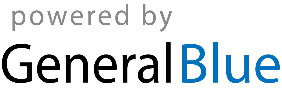 Iceland 2025 CalendarIceland 2025 CalendarIceland 2025 CalendarIceland 2025 CalendarIceland 2025 CalendarIceland 2025 CalendarIceland 2025 CalendarIceland 2025 CalendarIceland 2025 CalendarIceland 2025 CalendarIceland 2025 CalendarIceland 2025 CalendarIceland 2025 CalendarIceland 2025 CalendarIceland 2025 CalendarIceland 2025 CalendarIceland 2025 CalendarIceland 2025 CalendarIceland 2025 CalendarIceland 2025 CalendarIceland 2025 CalendarIceland 2025 CalendarIceland 2025 CalendarJanuaryJanuaryJanuaryJanuaryJanuaryJanuaryJanuaryFebruaryFebruaryFebruaryFebruaryFebruaryFebruaryFebruaryMarchMarchMarchMarchMarchMarchMarchMoTuWeThFrSaSuMoTuWeThFrSaSuMoTuWeThFrSaSu123451212678910111234567893456789131415161718191011121314151610111213141516202122232425261718192021222317181920212223272829303124252627282425262728293031AprilAprilAprilAprilAprilAprilAprilMayMayMayMayMayMayMayJuneJuneJuneJuneJuneJuneJuneMoTuWeThFrSaSuMoTuWeThFrSaSuMoTuWeThFrSaSu12345612341789101112135678910112345678141516171819201213141516171891011121314152122232425262719202122232425161718192021222829302627282930312324252627282930JulyJulyJulyJulyJulyJulyJulyAugustAugustAugustAugustAugustAugustAugustSeptemberSeptemberSeptemberSeptemberSeptemberSeptemberSeptemberMoTuWeThFrSaSuMoTuWeThFrSaSuMoTuWeThFrSaSu1234561231234567789101112134567891089101112131414151617181920111213141516171516171819202121222324252627181920212223242223242526272828293031252627282930312930OctoberOctoberOctoberOctoberOctoberOctoberOctoberNovemberNovemberNovemberNovemberNovemberNovemberNovemberDecemberDecemberDecemberDecemberDecemberDecemberDecemberMoTuWeThFrSaSuMoTuWeThFrSaSuMoTuWeThFrSaSu1234512123456767891011123456789891011121314131415161718191011121314151615161718192021202122232425261718192021222322232425262728272829303124252627282930293031Jan 1	New Year’s DayJan 6	EpiphanyJan 24	BóndadagurFeb 18	Woman’s DayMar 3	BolludagurMar 4	SprengidagurMar 5	Ash WednesdayApr 13	Palm SundayApr 17	Maundy ThursdayApr 18	Good FridayApr 20	Easter SundayApr 21	Easter MondayApr 24	First Day of SummerMay 1	Labour DayMay 11	Mother’s DayMay 29	Ascension DayJun 1	The Seamen’s DayJun 8	PentecostJun 9	Whit MondayJun 17	Icelandic National DayAug 4	Commerce DayOct 25	First Day of WinterNov 16	Icelandic Language DayDec 23	St Þorlákur’s DayDec 24	Christmas EveDec 25	Christmas DayDec 26	Boxing DayDec 31	New Year’s Eve